Нагель Татьяна АлександровнаПедагог-психолог класса предшкольной подготовкич\ш «Тағылым»г№ АтырауКонспект урока по обучению грамоте в классе предшкольной подготовкиТема: «Знакомство с буквой  звуком Б».Программное содержание: закреплять умение проводить звуковой анализ слов, различать звуки по их качественному звучанию; закреплять умение ориентироваться в слоговой структуре слова, умение составлять предложения и схемы к ним. Развивать речь, коммуникабельность, память, моторику рук. Воспитывать у детей доброту, отзывчивость и интерес к родному языку.Предварительная работа: чтение сказки Ш.Перро «Золушка», беседа по содержанию сказки, беседы по вопросам нравственного воспитания, разгадывание ребусов и кроссвордов.Материалы и оборудование: одежда для Золушки: юбка, фартук. Сундук с нарядным бальным платьем, «волшебная» иголка (из фольги). Ребус-табличка с изображением: барабан, арбуз, лук. Раздаточный материал: карточки с изображением цветов (мак, мимоза, роза). Карточки с изображением корзины, овощей, карандаш. Фломастеры.Ход урока:1.Организация детей. 2. Педагог: Раньше древние люди общались жестами, потом стали произносить что? (звуки). Звуки складываются во что? (слоги) Слоги в ..? (слова). Слова в ..? (предложения). – Какие бывают звуки?– Чем согласные звуки отличаются от гласных?– Какими бывают согласные звуки?– Каким цветом обозначаются мягкие согласные звуки, твердые согласные звуки? 3. Педагог предлагает каждому ребенку выбрать карточки, где изображены буквы и просит дать характеристику выбранному звуку.4. Дидактическая игра «Отгадай звук». Педагог произносит беззвучно звуки. Задача детей по артикуляции отгадать их.- Как вы угадали? (по артикуляции)- Что происходит с нашим ртом когда мы произносим звуки: а, о, у, и, м, ш?5. Ребята, сегодня нас пригласили на бал к Королеве Знаний, но путь наш лежит через болото. И чтобы не утонуть в нем, надо передвигаться по кочкам. Но нужно быть внимательными, нам надо наступать только по твердым кочкам, если кочка мягкая – мы может утонуть. А отгадать, какая кочка мягкая, а какая твердая нам помогут картинки. Если в названии картинки первый звук мягкий – значит кочка опасная - нам надо её обойти, если первый звук твердый – можно смело на неё наступать (выполняется на доске и в тестах). 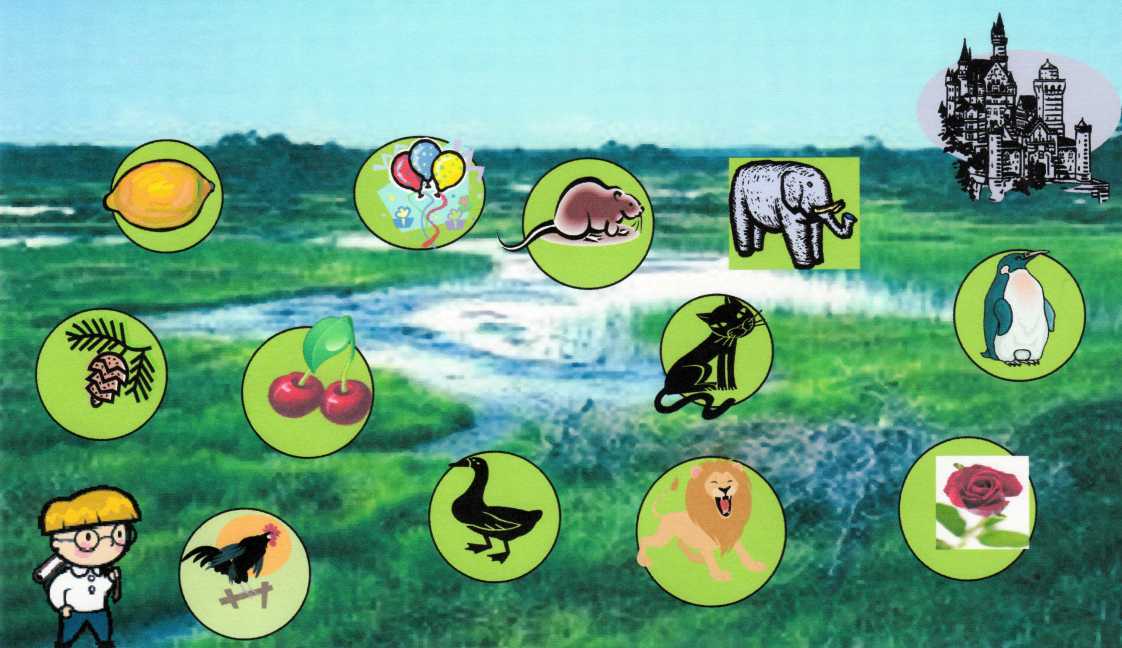 6. Ну, вот мы с вами перешли болото, и вышли к дому придворного звездочета. (Звучит музыка и появляется Золушка, она метлой начинает подметать полы).- Девочка, ты кто?- Золушка.- Почему ты не собираешься бал? Сегодня все приглашены!- Я очень-очень хочу на бал, но злая мачеха приказала сначала переделать всю работу по дому. А её так много, я и до вечера не успею все переделать (плачет).- Не плачь, Милая Золушка. Мы обязательно тебе поможем, и ты поедешь на бал.Педагог: Злая мачеха приказала Золушке посеять звуковой цветник. На Досках у вас картинки с цветами, звуки которых надо поместить на грядки.- Назовите все цветы. Вы должны догадаться, на какие грядки будете сеять звуки.а) Мак – сколько звуков в слове? (3). На какую грядку посадим эти звуки? (№1).⁪⁪⁪- Какой первый звук, и какой фишкой обозначите, почему? (Твердый согласный обозначаем синей фишкой).- Какой второй звук? (а) Какой фишкой обозначите? (красной) Почему? (гласный звук).- И третий звук (к)… (Уберите фишки).б) Найдите грядку для розы. Дети выполняют задание самостоятельно ⁪⁪⁪⁪в) И последняя грядка для мимозы. ⁪⁪⁪⁪⁪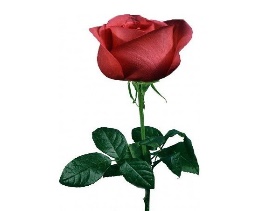 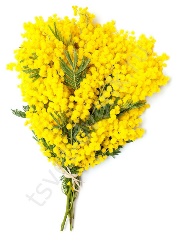 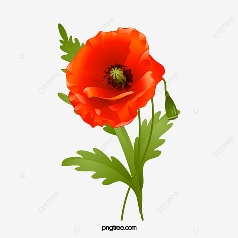 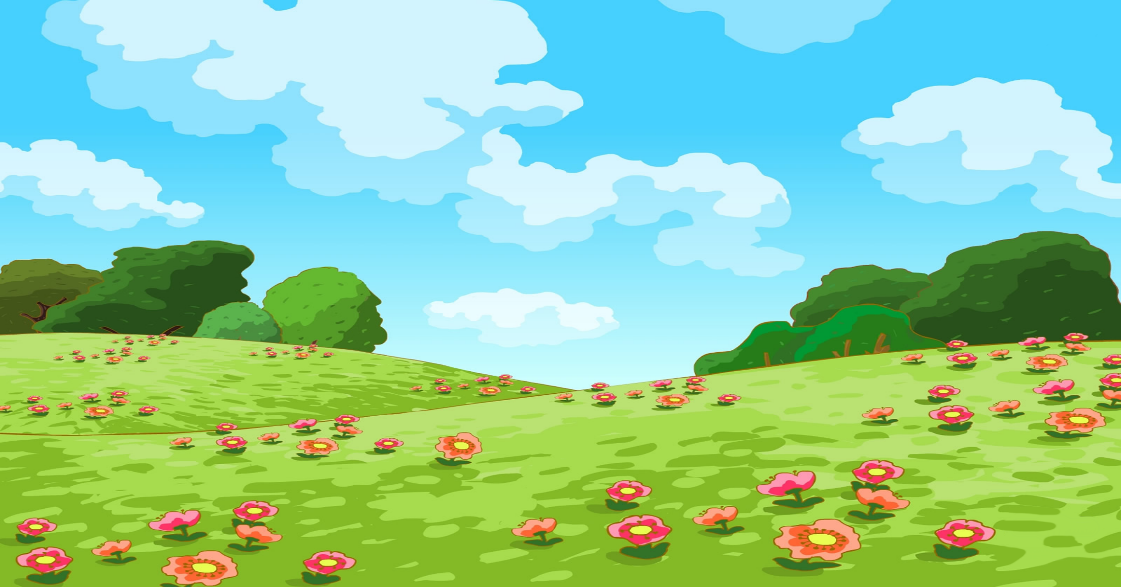 Воспитатель: Ребята, наши цветы не вырастут, если их названия не разделить на слоги и не укрепить ударением. Под каждым изображением цветов запишите слоговые схемы слов: Мак, Ми-мо-за, Ро-за.7. Педагог: Цветник посеяли мы дружно
Спасибо всем сказать вам нужно.
Но злая мачеха хитра,
Не любит Золушку она,Дала корзинку ей большую,
Пойти велела в огород,
Собрать там овощей – для щей.Помочь вы Золушке готовы? Скажите дружно ещё раз. (Да). Тогда приступим все сейчас. - Следующее задание мачехи: собрать овощи и фрукты, в которых есть звук (Б). - Что же нам делать, ведь мы ещё не проходили букву (Б)? Как помочь милой Золушке? (ответы детей)- Итак, нам придется немного задержаться, свернуть с дороги и пойти в гости к звукам. Как называется место, где живут все буквы? (алфавит)- Сколько букв в русском алфавите? (33)(стучимся в окошко с буквой Б, дети знакомятся с ней, дают характеристику)8. А сейчас мы с вами поиграем в нашу любимую игру «Кто больше назовет слов на заданную букву» и заодно выполним ещё одно задание мачехи – переберем горох и фасоль.9. Звуковой анализ слов: Бублик, бигуди10. Игра «Помоги Золушке собрать овощи со звуком «Б».(У каждого на листе изображение корзинки, овощей, фруктов и ягод (банан, баклажан, арбуз, абрикос, яблоко, клубника)).Педагог: Положите в корзинку только те овощи, в названии которых есть звук «б» (соединить стрелкой). Возьмите карандаши и проведите стрелку к корзине.- Какие овощи положили?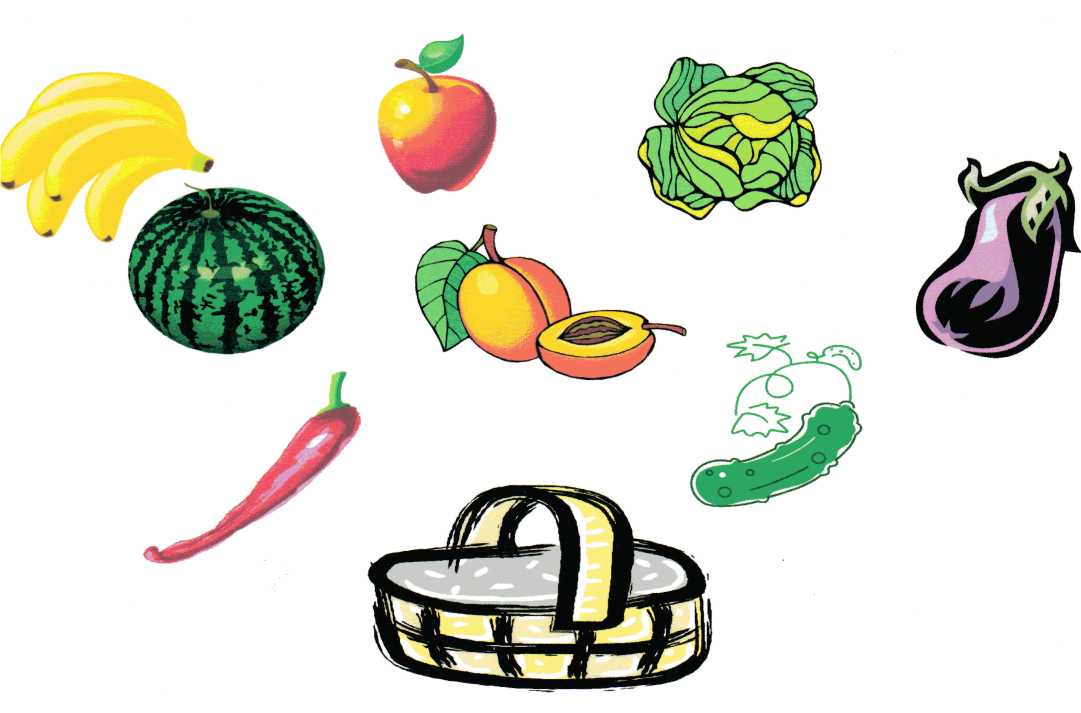 - Какие нет? Почему?11. Физкультминутка.12. Для решения следующего задания нам понадобится иголка – мы будет шить. Сшивать предложения.Но сначала, давайте вспомним, что такое предложение?- Какие бывают предложения по интонации.- Придумайте разные предложения по интонации со словом Золушка (ответы детей)- Ну вот, Золушка, мы и выполнили все задания.- Мне прислали приглашение на бал, но адрес в нем злая мачеха зашифровала (дети решают ребус: барабан, арбуз, лук) Золушка: Огромно спасибо, ребята, но я не пойду на бал – у меня нет красивого платья.Педагог: Мы не волшебники, мы только учимся, но это волшебство нам под силу. Дети, мне нужна ваша помощь, у меня есть волшебная палочка, но без волшебных слов, она не работает. Давайте назовем все волшебные слова и зарядим её волшебством (дети называют волшебные слова и палочка загорается).  Педагог взмахивает ею и сообщает, что в шкафу висит бальное платье.Рефлексия. Ну, вот и все. Все задания мы выполнили. Золушка может идти на бал и нам пора. 